Pièces à fournir pour le dossier d'inscription à la saison sportive 2022-2023Le certificat médical modèle FFTir de moins de trois mois, attestant la non contre-indication à la pratique du tir sportif ;Copie recto-verso de la carte d'identité ou du passeport ;Copie d’un justificatif de domicile ou une attestation d'hébergement ;Fiche d'inscription complétée (voir au dos) et envoi d’un mail ;1 photo d'identité pour le badge club.+ Pour les majeursExtrait du casier judiciaire national, volet n°3, document gratuit et en ligne sur :
https://casier-judiciaire.justice.gouv.fr/pages/accueil.xhtml.Pour mieux vous connaître, indiquez quelles sont vos motivations pour intégrer un club de tir !..........................................................................................................................................................................................................................................................................................................................................................................................................................................................................................................................................................................................................................................................................................................................................................................................................................................................................................................................................Pratique antérieure du tir :JamaisLoisir hors FFTirDéjà licencié (indiquer votre n° de licence fédérale) : …………………………………Licencié et compétiteur (préciser la ou les disciplines) : ………………………………Nota :Adhérer à l'association induit le respect des statuts, du règlement intérieur, des règlements sportifs et de cumuler dans l’année 100 points de participation aux activités de fonctionnement de l’association (permanences, séances de travaux, ou participation à la gestion de l'association).Le stand 25/50 mètres est accessible aux nouveaux après une période d'apprentissage des règles de sécurité et des techniques de tir à l'air comprimé au stand 10 mètres conformément au règlement intérieur dont le futur adhérant doit prendre connaissance et accepter l’application stricte. Pendant cette période sont requis le passage du QCM (Questionnaire à Choix Multiples) validant les acquis et un contrôle régulier des scores réalisés.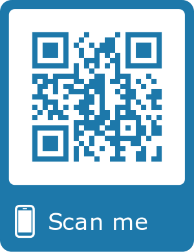 Les documents cités sont accessibles et consultables sur le site du club (https://www.ctpal.fr), les règlements sportifs sur le site de la Fédération Française de Tir.Un mail vous sera retourné pour vous indiquer si votre candidature est retenue. Vous devrez alors présenter une pièce d’identité et régler l’adhésion, le droit d’entrée et fournir le chèque de caution de 100€ (encaissé en fin de saison uniquement si la contribution à la vie du club n’est pas effectuée).Fiche d’inscriptionNom : …………………………………………      Prénom : …………………………………Date de naissance : ……………………………………Lieu de naissance et code postal : …………………………………Adresse : ………………………………………………………………………………………Code postal : ………………………   Ville : …………………………………………………Téléphone : …………………………………………Adresse électronique : ……………………………………………………………Envoyer un mail à contact@ctpal.fr pour recevoir votre code d'accès au site du club.o Droit à l’image (cocher cette case n’est pas obligatoire) : je consens à renoncer à mon droit à l’image dans le cadre des photos qui seraient prises sur les stands de Palaiseau et de Villejust ou au cours des compétitions auxquelles je serai amené à participer, ce qui signifie que des photos de moi pourraient être stockées et affichées sur le site web du club, sans mention de mon nom ou d’éléments permettant de relier la photo à mon identité.Envoyer un mail à contact@ctpal.fr pour recevoir votre code d'accès au site du club.Fait à ………………………………………… , le ………………………………Signature (2) :AUTORISATION PARENTALE POUR LES MINEURSJe, soussigné(e) ………………………………………………………… père, mère, tuteur (1) de …………………………………………………… autorise mon fils, ma fille, ma/mon pupille (1) à participer aux activités sportives du Club de Tir de Palaiseau.Je l'autorise à utiliser éventuellement les moyens de transports prévus par le Club de Tir de Palaiseau pour la participation aux compétitions, challenges, concours, échanges et stages.J'autorise également les responsables du Club de Tir de Palaiseau, ou un représentant légal désigné par ceux-ci, à prendre les mesures nécessaires en cas d'accident ou de maladie nécessitant soins ou intervention chirurgicale.Je suis également informé que, en cas de manquement aux règles de sécurité, de conduite incorrecte ou de dégradations, une mesure d'exclusion temporaire ou définitive peut être prononcée et que je devrai prendre toutes dispositions pour venir chercher mon fils, ma fille, mon pupille (1) dans les plus brefs délais.Fait à ………………………………………… , le ………………………………Signature (2)